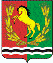 СОВЕТ  ДЕПУТАТОВ                                                          МУНИЦИПАЛЬНОГО ОБРАЗОВАНИЯ  СТАРОМУКМЕНЕВСКИЙ СЕЛЬСОВЕТАСЕКЕЕВСКОГО РАЙОНА ОРЕНБУРГСКОЙ  ОБЛАСТИ                                                                               3 созыва                                            РЕШЕНИЕ22 августа2018г.                                                                                              № 48                 «О внесении изменений и дополнений  в Устав муниципального образования Старомукменевский сельсовет Асекеевского района Оренбургской области» В соответствии с требованиями Федерального закона от 06 октября 2003 года №131-ФЗ «Об общих принципах организации местного самоуправления в Российской Федерации» (с изменениями и дополнениями от  23.06.2016 №197-ФЗ; от 28.12.2016 №465-ФЗ; от 28.12.2016 № 494-ФЗ; от 28.12.2016 № 501-ФЗ; от 03.04.2017 № 64-ФЗ; от 07.06.2017 № 107-ФЗ, от 18.07.2017 № 171-ФЗ, от 26.07.2017 №202-ФЗ, от 29.07.2017 № 279-ФЗ, от 30.10.2017 № 299-ФЗ, от 05.12.2017 № 380-ФЗ, от 05.12.2017 № 389-ФЗ, от 29.12.2017 № 455-ФЗ, от 29.12.2017 № 463-ФЗ, от 18.04.2018 № 83-ФЗ),  внесенными изменениями в Федеральный закон от 02.03.2007 № 25-ФЗ «О муниципальной службе в Российской Федерации», Федеральными законами от 30.06.2016 № 224-ФЗ, от 03.04.2017 № 64-ФЗ, от 01.05.2017 № 90-ФЗ, от 26.07.2017 №192-ФЗ, в Закон Оренбургской области от 21.02.1996 «Об организации местного самоуправления в Оренбургской области» от 20.06.2016 №3926/1071-V-ОЗ, от 02.03.17 № 293/60-VI-ОЗ, от 01.09.2017 № 540/127-VI-ОЗ, от 03.11.2017   № 653/157-VI-ОЗ, от 03.11.2017 № 657/159-VI-ОЗ» и руководствуясь ст. 22 Устава муниципального образования Старомукменевский сельсовет, Совет депутатов муниципального образования  Старомукменевский сельсовет решил:1. Внести следующие изменения и дополнения в Устав муниципального образования  Старомукменевский сельсовет Асекеевского района Оренбургской области       1.1. Пункт 21 части 1 статьи 5. «Вопросы местного значения и права органов местного самоуправления сельсовета на решение вопросов, не отнесенных к вопросам местного значения сельсовета» изложить в новой редакции: 21) утверждение правил благоустройства территории поселения, осуществление контроля за их соблюдением, организация благоустройства территории поселения в соответствии с указанными правилами;1.2. Часть 2 статьи 5 «Органы местного самоуправления поселения имеют право на» изложить в новой редакции:2. Органы местного самоуправления поселения имеют право на:1) создание музеев поселения;2) совершение нотариальных действий, предусмотренных законодательством, в случае отсутствия в поселении нотариуса;3) участие в осуществлении деятельности по опеке и попечительству;4) создание условий для осуществления деятельности, связанной с реализацией прав местных национально-культурных автономий на территории поселения;5) оказание содействия национально-культурному развитию народов Российской Федерации и реализации мероприятий в сфере межнациональных отношений на территории поселения;6) участие в организации и осуществлении мероприятий по мобилизационной подготовке муниципальных предприятий и учреждений, находящихся на территории поселения;7) создание муниципальной пожарной охраны;8) создание условий для развития туризма;9) оказание поддержки общественным наблюдательным комиссиям, осуществляющим общественный контроль за обеспечением прав человека и содействие лицам, находящимся в местах принудительного содержания;10) оказание поддержки общественным объединениям инвалидов, а также созданным общероссийскими общественными объединениями инвалидов организациям в соответствии с Федеральным законом от 24 ноября 1995 года № 181-ФЗ «О социальной защите инвалидов в Российской Федерации»;11) предоставление гражданам жилых помещений муниципального жилищного фонда по договорам найма жилых помещений жилищного фонда социального использования в соответствии с жилищным законодательством;12) осуществление мероприятий по отлову и содержанию безнадзорных животных, обитающих на территории поселения;13) осуществление мероприятий в сфере профилактики правонарушений, предусмотренных Федеральным законом "Об основах системы профилактики правонарушений в Российской Федерации";14) оказание содействия развитию физической культуры и спорта инвалидов, лиц с ограниченными возможностями здоровья, адаптивной физической культуры и адаптивного спорта.1.3. Пункт 15 части 1 статьи 6. «Полномочия органов местного самоуправления по решению вопросов местного значения» изложить в новой редакции:15) иными полномочиями в соответствии с Федеральным законом от    6 октября 2003 г. № 131-ФЗ «Об общих принципах организации местного самоуправления в Российской Федерации» и настоящим Уставом.1.4. Часть 1 статьи 6 «Полномочия органов местного самоуправления по решению вопросов местного значения» добавить пунктом 16 следующего содержания:16) полномочиями в сфере стратегического планирования, предусмотренными Федеральным законом от 28 июня 2014 года N 172-ФЗ "О стратегическом планировании в Российской Федерации";1.5. Статью 10. «Голосование по отзыву депутата, главы сельсовета» изложить в новой редакции:Статья 10. Голосование по отзыву депутата, главы сельсовета 1. Голосование по отзыву депутата, главы сельсовета проводится по инициативе населения в порядке, установленном федеральным законом и законом Оренбургской области для проведения местного референдума, с учетом особенностей, предусмотренных Федеральным законом от 06.10.2003 № 131-ФЗ «Об общих принципах организации местного самоуправления в Российской Федерации».2. Основанием для отзыва депутата, главы сельсовета может быть однократное грубое нарушение либо систематическое (два и более раза) нарушение законодательства Российской Федерации, Оренбургской области, а также настоящего Устава и иных нормативных правовых актов органов местного самоуправления, принятых в пределах их компетенции (под грубым нарушением правовых актов, указанных в настоящем пункте, понимается решение, действие (бездействие) депутата, главы сельсовета повлекшие за собой нарушение прав и свобод значительного числа граждан; под систематическим нарушением депутатом, главой сельсовета правовых актов, указанных в настоящем пункте, понимается совершение в период текущего срока полномочий депутата, главы сельсовета двух и более нарушений, повлекших нарушения прав и свобод граждан).3. Факты нарушения депутатом, главой сельсовета этих актов устанавливаются в судебном порядке.4. Отзыв по указанному основанию не освобождает депутата, главу сельсовета от ответственности за допущенные нарушения законов и иных нормативных правовых актов органов государственной власти и местного самоуправления в порядке, предусмотренном законодательством.5. Депутату, главе сельсовета обеспечивается возможность дать избирателям объяснения по поводу обстоятельств, выдвигаемых в качестве оснований для отзыва.6. Депутат, глава сельсовета считается отозванным, если за отзыв проголосовало не менее половины избирателей, зарегистрированных в муниципальном образовании (избирательном округе), обладающих избирательным правом.7. Итоги голосования по отзыву депутата, главы сельсовета и принятые решения подлежат официальному опубликованию (обнародованию) не позднее 10 дней со дня проведения голосования и принятия решения соответственно.1.6. Статью 14. «Публичные слушания» изложить в новой редакции:Статья 14. Публичные слушания, общественные обсуждения1. Для обсуждения проектов муниципальных правовых актов по вопросам местного значения с участием жителей сельсовета Советом депутатов сельсовета, главой сельсовета могут проводиться публичные слушания.2. Публичные слушания проводятся по инициативе населения, Совета депутатов, главы сельсовета. Публичные слушания, проводимые по инициативе населения или Совета депутатов, назначаются Советом депутатов сельсовета, а по инициативе главы сельсовета – главой сельсовета.3. На публичные слушания должны выноситься: 1) проект устава муниципального образования, а также проект муниципального нормативного правового акта о внесении изменений и дополнений в данный устав, кроме случаев, когда в устав муниципального образования вносятся изменения в форме точного воспроизведения положений Конституции Российской Федерации, федеральных законов, Устава (Основного закона) или законов Оренбургской области в целях приведения данного устава в соответствие с этими нормативными правовыми актами;2) проект местного бюджета и отчета о его исполнении;   3) проект стратегии социально-экономического развития муниципального образования;4) вопросы о преобразовании муниципального образования, за исключением случаев, если в соответствии со статьей 13 Федерального закона от 06.10.2003 № 131-ФЗ для преобразования муниципального образования требуется получение согласия населения муниципального образования, выраженного путем голосования.4.  Порядок организации и проведения публичных слушаний по проектам и вопросам, указанным в части 3 настоящей статьи, определяется положением о публичных слушаниях, утверждаемым решением Совета депутатов сельсовета и должен предусматривать заблаговременное оповещение жителей муниципального образования о времени и месте проведения публичных слушаний, заблаговременное ознакомление с проектом муниципального правового акта, другие меры, обеспечивающие участие в публичных слушаниях жителей муниципального образования, опубликование (обнародование) результатов публичных слушаний, включая мотивированное обоснование принятых решений.5. Итоги обсуждения, результаты публичных слушаний, подлежат опубликованию (обнародованию), включая мотивированное обоснование принятых решений.  6. По проектам генеральных планов, проектам правил землепользования и застройки, проектам планировки территории, проектам межевания территории, проектам правил благоустройства территорий, проектам, предусматривающим внесение изменений в один из указанных утвержденных документов, проектам решений о предоставлении разрешения на условно разрешенный вид использования земельного участка или объекта капитального строительства, проектам решений о предоставлении разрешения на отклонение от предельных параметров разрешенного строительства, реконструкции объектов капитального строительства, вопросам изменения одного вида разрешенного использования земельных участков и объектов капитального строительства на другой вид такого использования при отсутствии утвержденных правил землепользования и застройки проводятся общественные обсуждения или публичные слушания, порядок организации и проведения которых определяется нормативным правовым актом Совета депутатов муниципального образования с учетом положений законодательства о градостроительной деятельности.1.7. Статью 17 «Опрос граждан» дополнить статьей 17.1 «Сход граждан» следующего содержания:«Статья 17.1  Сход граждан1. В случаях, предусмотренных Федеральным законом от 06.10.2003             № 131-ФЗ, сход граждан может проводиться:1) в населенном пункте по вопросу изменения границ поселения (муниципального района), в состав которого входит указанный населенный пункт, влекущего отнесение территории указанного населенного пункта к территории другого поселения (муниципального района);2) в населенном пункте, входящем в состав поселения, по вопросу введения и использования средств самообложения граждан на территории данного населенного пункта;3) в населенном пункте, расположенном на межселенной территории, в целях выдвижения инициативы населения по вопросам, связанным с организацией и осуществлением местного самоуправления;4) в поселении, расположенном на территории с низкой плотностью сельского населения или в труднодоступной местности, если численность населения сельского поселения составляет не более 100 человек, по вопросу об упразднении поселения;5) в сельском населенном пункте по вопросу выдвижения кандидатуры старосты сельского населенного пункта, а также по вопросу досрочного прекращения полномочий старосты сельского населенного пункта.1.1. В сельском населенном пункте сход граждан также может проводиться в целях выдвижения кандидатур в состав конкурсной комиссии при проведении конкурса на замещение должности муниципальной службы в случаях, предусмотренных законодательством Российской Федерации о муниципальной службе.2. Сход граждан, предусмотренный настоящей статьей, правомочен при участии в нем более половины обладающих избирательным правом жителей населенного пункта или поселения. Решение такого схода граждан считается принятым, если за него проголосовало более половины участников схода граждан.1.8. Статью 17 «Опрос граждан» дополнить статьей 17.2 «Староста сельского населенного пункта» следующего содержания:«Статья 17.2  Староста сельского населенного пункта1. Для организации взаимодействия органов местного самоуправления и жителей сельского населенного пункта при решении вопросов местного значения в сельском населенном пункте, расположенном в поселении может назначаться староста сельского населенного пункта.2. Староста сельского населенного пункта назначается Советом депутатов по представлению схода граждан сельского населенного пункта из числа лиц, проживающих на территории данного сельского населенного пункта и обладающих активным избирательным правом.3. Староста сельского населенного пункта не является лицом, замещающим государственную должность, должность государственной гражданской службы, муниципальную должность или должность муниципальной службы, не может состоять в трудовых отношениях и иных непосредственно связанных с ними отношениях с органами местного самоуправления.4. Старостой сельского населенного пункта не может быть назначено лицо:1) замещающее государственную должность, должность государственной гражданской службы, муниципальную должность или должность муниципальной службы;2) признанное судом недееспособным или ограниченно дееспособным;3) имеющее непогашенную или неснятую судимость.5. Срок полномочий старосты сельского населенного пункта составляет 5 лет.Полномочия старосты сельского населенного пункта прекращаются досрочно по решению Совета депутатов и по представлению схода граждан сельского населенного пункта, а также в случаях, установленных Федеральным законом.6. Староста сельского населенного пункта для решения возложенных на него задач:1) взаимодействует с органами местного самоуправления, муниципальными предприятиями и учреждениями и иными организациями по вопросам решения вопросов местного значения в сельском населенном пункте;2) взаимодействует с населением, в том числе посредством участия в сходах, собраниях, конференциях граждан, направляет по результатам таких мероприятий обращения и предложения, в том числе оформленные в виде проектов муниципальных правовых актов, подлежащие обязательному рассмотрению органами местного самоуправления;3) информирует жителей сельского населенного пункта по вопросам организации и осуществления местного самоуправления, а также содействует в доведении до их сведения иной информации, полученной от органов местного самоуправления;4) содействует органам местного самоуправления в организации и проведении публичных слушаний и общественных обсуждений, обнародовании их результатов в сельском населенном пункте;5) осуществляет иные полномочия и права, предусмотренные решением Совета депутатов в соответствии с законом Оренбургской области.7. Гарантии деятельности и иные вопросы статуса старосты сельского населенного пункта могут устанавливаться решением Совета депутатов в соответствии с законом Оренбургской области.1.9. Статью 21. «Структура Совета депутатов» изложить в новой редакции:Статья 21. Структура Совета депутатов1. Совет депутатов самостоятельно определяет свою структуру.2. Из числа депутатов Совета депутатов на срок его полномочий избирается председатель Совета депутатов и его заместитель. Порядок избрания председателя Совета депутатов  и его заместителя определяется Регламентом Совета депутатов. Организацию деятельности Совета депутатов осуществляет председатель Совета депутатов, который осуществляет свою деятельность на непостоянной основе.2.1. Полномочия председателя Совета депутатов. Председатель Совета депутатов:1) организует работу Совета депутатов, координирует деятельность постоянных и временных комиссий, дает поручения по вопросам их ведения;2) подписывает и направляет  нормативные правовые акты, принятые Советом депутатов, на подпись главе муниципального образования;3) издает постановления и распоряжения по вопросам организации деятельности Совета депутатов, подписывает решения Совета депутатов;4) представляет Совет депутатов в отношениях с населением муниципального образования, органами государственной власти, органами и должностными лицами местного самоуправления, учреждениями и организациями независимо от форм собственности;5) обеспечивает взаимодействие Совета депутатов муниципального образования с органами местного самоуправления других муниципальных образований;6) осуществляет прием граждан;7) информирует население муниципального образования о деятельности Совета депутатов;8) осуществляет иные полномочия в соответствии с настоящим Уставом.        В случае временного отсутствия Председателя Совета его полномочия осуществляются заместителем Председателя Совета депутатов. В случае, когда исполнение обязанностей председателя Совета депутатов  заместителем председателя невозможно, обязанности председателя Совета депутатов возлагаются на одного из депутатов  распоряжением председателя Совета депутатов. 3. Первое организационное заседание Совета депутатов открывает и ведет старейший по возрасту депутат или депутат, имеющий наибольший опыт работы в Совете депутатов. 4. Из числа депутатов Совета депутатов на срок его полномочий могут создаваться постоянные комиссии по вопросам, отнесенным к компетенции Совета депутатов. Структура, порядок формирования, полномочия и организация работы комиссий определяются Регламентом Совета депутатов.1.10. Пункты 4 и 13 части 1статьи 22. «Компетенция Совета депутатов сельсовета» изложить в новой редакции:   4)  утверждение стратегии социально-экономического развития муниципального образования;   13) утверждение правил благоустройства территории муниципального образования;1.11.Часть 1 статьи 22 «Компетенция Совета депутатов сельсовета» дополнить пунктом 14 следующего содержания:14) иными полномочиями, определенными федеральными законами и принимаемыми в соответствии с ними Уставом (Основным законом), законами Оренбургской области и настоящим Уставом.1.12. Статью  24. «Депутат Совета депутатов сельсовета» дополнить частью 13 следующего содержания: 13.  Сведения о доходах, расходах, об имуществе и обязательствах имущественного характера, представленные депутатом размещаются на официальном сайте администрации сельсовета в информационно-телекоммуникационной сети «Интернет» по адресуhttp: stmukss.рф1.13. Часть 10 статьи 26. «Глава сельсовета» изложить в новой редакции:10. Глава сельсовета должен соблюдать ограничения, запреты, исполнять обязанности, которые установлены Федеральным законом от 25 декабря 2008 года N 273-ФЗ "О противодействии коррупции", Федеральным законом от 3 декабря 2012 года N 230-ФЗ "О контроле за соответствием расходов лиц, замещающих государственные должности, и иных лиц их доходам", Федеральным законом от 7 мая 2013 года N 79-ФЗ "О запрете отдельным категориям лиц открывать и иметь счета (вклады), хранить наличные денежные средства и ценности в иностранных банках, расположенных за пределами территории Российской Федерации, владеть и (или) пользоваться иностранными финансовыми инструментами.1.14. Статью 26 «Глава сельсовета» дополнить частью 11 следующего содержания:11. Сведения о доходах, расходах, об имуществе и обязательствах имущественного характера, представленные Главой сельсовета размещаются на официальном сайте администрации сельсовета в информационно-телекоммуникационной сети «Интернет» по адресу:http: stmukss.рф1.15. Часть 3 статьи 28. «Досрочное прекращение полномочий главы сельсовета» изложить в новой редакции:  3. Полномочия Главы сельсовета прекращаются досрочно в случае несоблюдения ограничений, запретов, неисполнения обязанностей, установленных федеральным законодательством.   1.6. Дополнить Устав статьей 31.1. «Контрольно-счетный орган муниципального образования»Статья 31.1 Контрольно-счетный орган муниципального образования»1. Порядок организации и деятельности контрольно-счетного органа муниципального образования определяется Федеральным законом от 07.02.2011 № 6-ФЗ "Об общих принципах организации и деятельности контрольно-счетных органов субъектов Российской Федерации и муниципальных образований" (далее - Федеральный закон от 07.02.2011 № 6-ФЗ), Федеральным законом от 06.10.2003 № 131-ФЗ «Об общих принципах организации местного самоуправления в Российской Федерации», Бюджетным кодексом Российской Федерации, другими федеральными законами и иными нормативными правовыми актами Российской Федерации, муниципальными нормативными правовыми актами. В случаях и порядке, установленных федеральными законами, правовое регулирование организации и деятельности контрольно-счетного органа муниципального образования осуществляется также законами Оренбургской области.2. Наименование, полномочия, структура и порядок формирования и деятельности контрольно-счетного органа муниципального образования устанавливаются нормативным правовым актом представительного органа муниципального образования в соответствии с Федеральным законом от 07.02.2011 № 6-ФЗ, другими федеральными законами, законами Оренбургской области и настоящим Уставом.1.7. Пункт 10 части 1 статьи 38. «Ограничения, связанные с муниципальной службой» изложить в новой редакции:10) непредставления сведений, предусмотренных статьей 15.1 Федерального закона от 02.03.2007 № 25-ФЗ;1.8. Часть 1 статьи 38 «Ограничения, связанные с муниципальной службой» дополнить пунктом 11 следующего содержания:11) признания его не прошедшим военную службу по призыву, не имея на то законных оснований, в соответствии с заключением призывной комиссии (за исключением граждан, прошедших военную службу по контракту) - в течение 10 лет со дня истечения срока, установленного для обжалования указанного заключения в призывную комиссию соответствующего субъекта Российской Федерации, а если указанное заключение и (или) решение призывной комиссии соответствующего субъекта Российской Федерации по жалобе гражданина на указанное заключение были обжалованы в суд, - в течение 10 лет со дня вступления в законную силу решения суда, которым признано, что права гражданина при вынесении указанного заключения и (или) решения призывной комиссии соответствующего субъекта Российской Федерации по жалобе гражданина на указанное заключение не были нарушены.1.9. Пункт 7 статьи 39. «Порядок поступления, прохождения и гарантии муниципальной службы» изложить в новой редакции:7. Порядок проведения конкурса на замещение должности муниципальной службы устанавливается муниципальным правовым актом, принимаемым Советом депутатов. Порядок проведения конкурса должен предусматривать опубликование его условий, сведений о дате, времени и месте его проведения, а также проекта трудового договора не позднее чем за 20 дней до дня проведения конкурса. Общее число членов конкурсной комиссии в муниципальном образовании и порядок ее формирования устанавливаются Советом депутатов. В случае проведения конкурса на замещение должности руководителя территориального органа местной администрации, на который возлагается осуществление части полномочий местной администрации в сельских населенных пунктах, расположенных в поселении, порядок формирования конкурсной комиссии в муниципальном образовании должен предусматривать включение в число ее членов кандидатур, выдвинутых сходом граждан в каждом из этих сельских населенных пунктов.1.10. Статью 41. «Порядок принятия муниципальных правовых актов и обнародования» изложить в новой редакции:Статья 41. Порядок принятия муниципальных правовых актов и обнародования1. Совет депутатов сельсовета по вопросам, отнесенным к его компетенции федеральными законами, законами Оренбургской области, настоящим Уставом, принимает решения, устанавливающие правила, обязательные для исполнения на территории муниципального образования, решение об удалении главы муниципального образования в отставку, а также решения по вопросам организации деятельности представительного органа муниципального образования и по иным вопросам, отнесенным к его компетенции федеральными законами, законами Оренбургской области, настоящим Уставом. Решения Совета депутатов сельсовета, устанавливающие правила, обязательные для исполнения на территории муниципального образования, принимаются большинством голосов от установленной численности депутатов представительного органа муниципального образования, если иное не установлено Федеральным законом от 6 октября 2003 г. № 131-ФЗ «Об общих принципах организации местного самоуправления в Российской Федерации». Принятые Советом депутатов решения подписываются главой сельсовета, исполняющим полномочия председателя Совета депутатов.2. Глава сельсовета в пределах своих полномочий, установленных настоящим Уставом и решениями Совета депутатов муниципального образования, издает постановления местной администрации по вопросам местного значения и вопросам, связанным с осуществлением отдельных государственных полномочий, переданных органам местного самоуправления федеральными законами и законами Оренбургской области, а также распоряжения местной администрации по вопросам организации работы местной администрации.Глава муниципального образования издает постановления и распоряжения по иным вопросам, отнесенным к его компетенции Уставом муниципального образования в соответствии с Федеральным законом от 06.10.2003 № 131-ФЗ «Об общих принципах организации местного самоуправления в Российской Федерации», другими федеральными законами.3. Иные должностные лица местного самоуправления издают распоряжения и приказы по вопросам, отнесенным к их полномочиям Уставом муниципального образования.4. Обнародование муниципальных правовых актов осуществляется путем их вывешивания в общественных местах муниципального образования: на информационном стенде администрации сельсовета, в клубе, сельсовете.1.11. Статью 42. «Вступление в силу муниципальных правовых актов» изложить в новой редакции:Статья 42. Вступление в силу муниципальных правовых актов 1. Муниципальные правовые акты сельсовета вступают в силу со дня их подписания или в указанные в их тексте сроки. Нормативные правовые акты Совета депутатов сельсовета о налогах вступают в силу в порядке, предусмотренном Налоговым кодексом Российской Федерации.2. Муниципальные нормативные правовые акты, затрагивающие права, свободы и обязанности человека и гражданина, устанавливающие правовой статус организаций, учредителем которых выступает муниципальное образование, а также соглашения, заключаемые между органами местного самоуправления, вступают в силу после их официального опубликования (обнародования).Официальным опубликованием муниципального правового акта или соглашения, заключенного между органами местного самоуправления, считается первая публикация его полного текста в периодическом печатном издании, распространяемом в соответствующем муниципальном образовании.Для официального опубликования (обнародования) муниципальных правовых актов и соглашений органы местного самоуправления вправе также использовать сетевое издание. В случае опубликования (размещения) полного текста муниципального правового акта в официальном сетевом издании объемные графические и табличные приложения к нему в печатном издании могут не приводиться.1.12. Статью 58. «Средства самообложения граждан» изложить в новой редакции:Статья 58. Средства самообложения граждан1. Средствами самообложения граждан являются разовые платежи граждан, осуществляемые для решения конкретных вопросов местного значения. Размер платежей в порядке самообложения граждан устанавливается в абсолютной величине равным для всех жителей муниципального образования или населенного пункта, входящего в состав поселения, за исключением отдельных категорий граждан, численность которых не может превышать 30 процентов от общего числа жителей муниципального образования или населенного пункта, входящего в состав поселения, и для которых размер платежей может быть уменьшен.2. Вопросы введения и использования средств самообложения граждан решаются на местном референдуме либо на сходе граждан в случаях, предусмотренных федеральным законом.18. Статью 61. «Порядок принятия устава, внесения изменений и дополнений в устав» изложить в новой редакции:Статья 61. Порядок принятия устава, внесения изменений и дополнений в устав 1. Устав, изменения и дополнения в устав принимаются решением Совета депутатов.2. Проект Устава, решения Совета депутатов о внесении изменений и дополнений в Устав не позднее, чем за 30 дней до дня рассмотрения вопроса о принятии Устава, внесении изменений и дополнений в Устав подлежат официальному опубликованию (обнародованию) с одновременным опубликованием (обнародованием) установленного Советом депутатов порядка учета предложений по проекту Устава, проекту решения о внесении изменений и дополнений в устав, а также порядка участия граждан в его обсуждении. Не требуется официальное опубликование (обнародование) порядка учета предложений по проекту решения о внесении изменений и дополнений в Устав муниципального образования, а также порядка участия граждан в его обсуждении в случае, когда в Устав муниципального образования вносятся изменения в форме точного воспроизведения положений Конституции Российской Федерации, федеральных законов, Устава (Основного закона) или законов Оренбургской области в целях приведения данного Устава в соответствие с этими нормативными правовыми актами.После опубликования (обнародования) не более чем через 15 дней проект Устава, проект решения Совета депутатов о внесении изменений и дополнений в Устав выносятся на публичные слушания. Результаты  публичных слушаний подлежат опубликованию (обнародованию).3. Устав, решение о внесении изменений и дополнений считаются принятым, если за него проголосовало не менее 2/3 от установленного числа депутатов.4. Устав муниципального образования, муниципальный правовой акт о внесении изменений и дополнений в устав подлежат государственной регистрации в территориальном органе уполномоченного федерального органа исполнительной власти в сфере регистрации уставов муниципальных образований, в порядке установленном федеральным законом.5. Устав муниципального образования, муниципальный правовой акт о внесении изменений и дополнений в Устав муниципального образования подлежат официальному опубликованию (обнародованию) после их государственной регистрации и вступают в силу после их официального опубликования (обнародования). Глава муниципального образования обязан опубликовать (обнародовать) зарегистрированные Устав муниципального образования, муниципальный правовой акт о внесении изменений и дополнений в устав муниципального образования в течение семи дней со дня его поступления из территориального органа уполномоченного федерального органа исполнительной власти в сфере регистрации уставов муниципальных образований.6. Изменения и дополнения, внесенные в Устав муниципального образования и изменяющие структуру органов местного самоуправления, разграничение полномочий между органами местного самоуправления (за исключением случаев приведения Устава муниципального образования в соответствие с федеральными законами, а также изменения полномочий, срока полномочий, порядка избрания выборных должностных лиц местного самоуправления), вступают в силу после истечения срока полномочий Совета депутатов муниципального образования, принявшего муниципальный правовой акт о внесении указанных изменений и дополнений в Устав муниципального образования7. Изменения и дополнения, внесенные в устав, и предусматривающие создание контрольно - счетного органа муниципального образования, подлежат официальному опубликованию (обнародованию) после их государственной регистрации и вступают в силу после их официального опубликования (обнародования).8. Приведение Устава муниципального образования в соответствие с федеральным законом, законом Оренбургской области осуществляется в установленный этими законодательными актами срок. В случае, если федеральным законом, законом Оренбургской области указанный срок не установлен, срок приведения устава муниципального образования в соответствие с федеральным законом, законом Оренбургской области определяется с учетом даты вступления в силу соответствующего федерального закона, закона Оренбургской области, необходимости официального опубликования (обнародования) и обсуждения на публичных слушаниях проекта муниципального правового акта о внесении изменений и дополнений в устав муниципального образования, учета предложений граждан по нему, периодичности заседаний представительного органа муниципального образования, сроков государственной регистрации и официального опубликования (обнародования) такого муниципального правового акта и, как правило, не должен превышать шесть месяцев.        2.Настоящее решение  обнародовать  одновременно с порядком учета предложений и замечаний граждан по проекту.        3. Провести публичные слушания по обсуждению проекта  решения «О внесении изменений и дополнений в Устав муниципального образования Старомукменевский сельсовет»           4.Утвердить Порядок учёта предложений по проекту решения Совета депутатов «О внесении изменений и дополнений в Устав муниципального образования Старомукменевский сельсовет  согласно приложению № 1       5.Утвердить состав рабочей группы по проведению публичных слушаний и рассмотрению предложений по внесению изменений и дополнений в Устав муниципального образования согласно приложению     № 2.        6. Настоящее решение вступает в силу после официального опубликования (обнародования).Глава сельсовета – председатель Совета депутатов муниципального образования Старомукменевский сельсовет                    Н.Ш.Аглиуллина                                                                                                                                  Приложение № 1 к решению Совета депутатов муниципального образования  Старомукменевский сельсовет от 22.08.2018г.№48П О Р Я Д О Кучёта предложений по проекту решения Совета депутатов «О внесении изменений и дополнений  в Устав  муниципального образования Старомукменевский сельсовет» и участие граждан в его обсуждении      1.Предложения по проекту изменений и дополнений в Устав муниципального образования Старомукменевский сельсовет  Асекеевского района Оренбургской области  вносятся жителями  Старомукменевскогосельсовета, общественными и политическими объединениями граждан, местными отделениями общественных объединений и партий.     2.Предложения должны быть конкретизированы и обоснованы, содержать ссылку на действующее законодательство.     3.Предложения граждан по проекту решения о внесении изменений и дополнений в Устав  Старомукменевского сельсовета Асекеевского района Оренбургской области рассматриваются комиссией, образованной Советом депутатов.    4.По истечении срока, установленного п.9 настоящего Порядка, комиссия Совета депутатов организует подготовку итогового проекта документа-решения о внесении изменений и дополнений в Устав  Старомукменевскогосельсовета, подлежащего рассмотрению Советом депутатов муниципального образования Старомукменевский сельсовет, с учётом результатов рассмотрения предложений по проекту решения о внесении изменений и дополнений  в Устав муниципального образования Старомукменевский сельсовет.     5.Участникам обсуждения проекта решения о внесении изменений и дополнений в Устав муниципального образования Старомукменевский сельсовет  могут быть все заинтересованные жители муниципального образования Старомукменевский сельсовет.     6.Граждане, участвуют в обсуждении проекта решения о внесении изменений и дополнений в Устав  Старомукменевского сельсовета путем ознакомления с обнародованным текстом проекта решения о внесении изменений и дополнений в Устав   Старомукменевского сельсовета ,  а также путём внесения предложений в органы местного самоуправления муниципального образования Старомукменевский сельсовет.       7.Комиссия рассматривает поступившие письменные предложения по проекту решения о внесении изменений и дополнений  в Устав  Старомукменевского сельсовета и принимает решение о включении (не включении) соответствующих изменений и дополнений в Устав  Старомукменевского сельсовета.       8.Поданные несвоевременно предложения по проекту решения о внесении изменений и дополнений в Устав  Старомукменевского сельсовета учету и рассмотрению не подлежат.      9. Предложения по проекту решения о внесении изменений и дополнений в Устав  Старомукменевского сельсовета принимаются в течение 30 дней со дня обнародования.                                                                                 Приложение № 2 к решению Совета депутатов муниципального образования  Старомукменевский сельсовет от 22.08.2018г.№48С О С Т  А Врабочей группы по проведению публичных слушаний и рассмотрению предложений по внесению изменений и дополнений в Устав муниципального образования Старомукменевский сельсоветПредседатель комиссии – Аглиуллина Н.Ш., глава администрации муниципального образования Старомукменевский сельсовет;Секретарь комиссии  -  Садриева О.Н., депутат Совета депутатов ;Члены комиссии : Мингазов М.И. – депутат Совета депутатов;  Файзуллина Г.Р. - депутат Совета депутатов ; Шарифуллина В.Ф - депутат Совета депутатов .